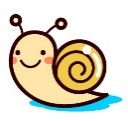 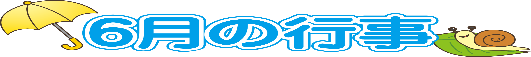 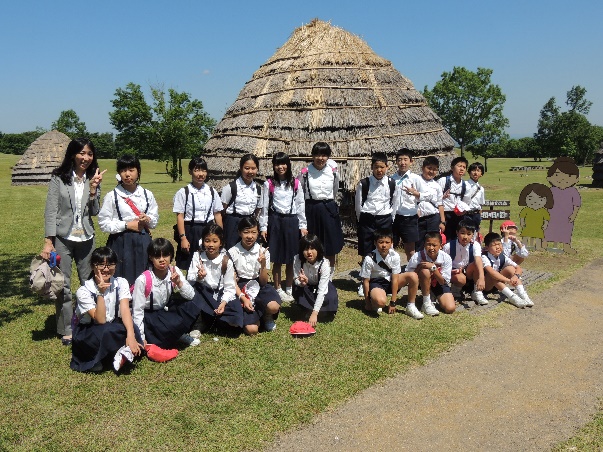 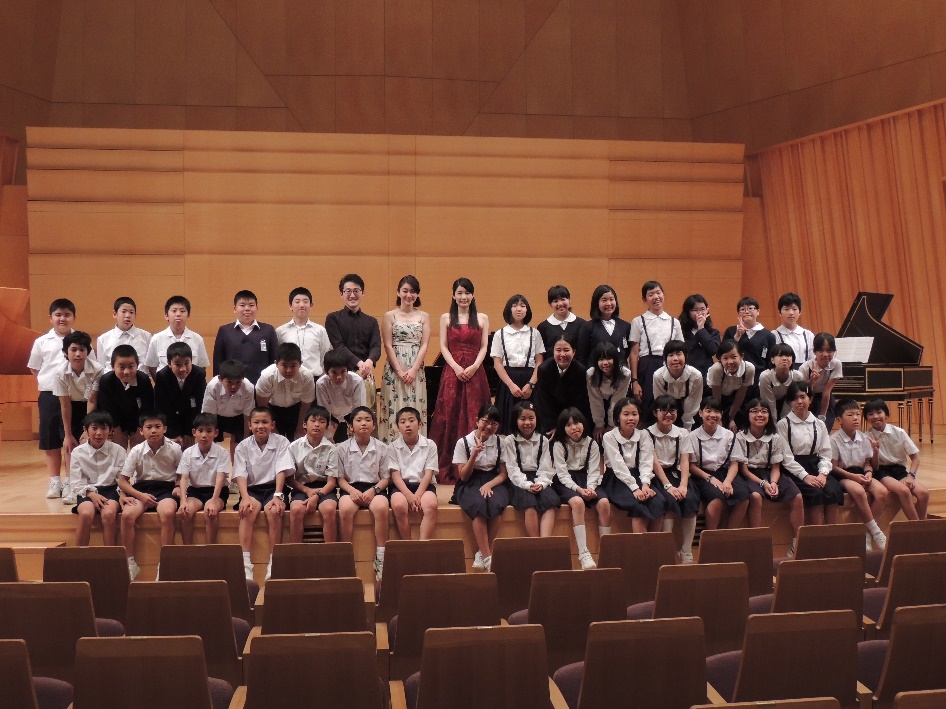 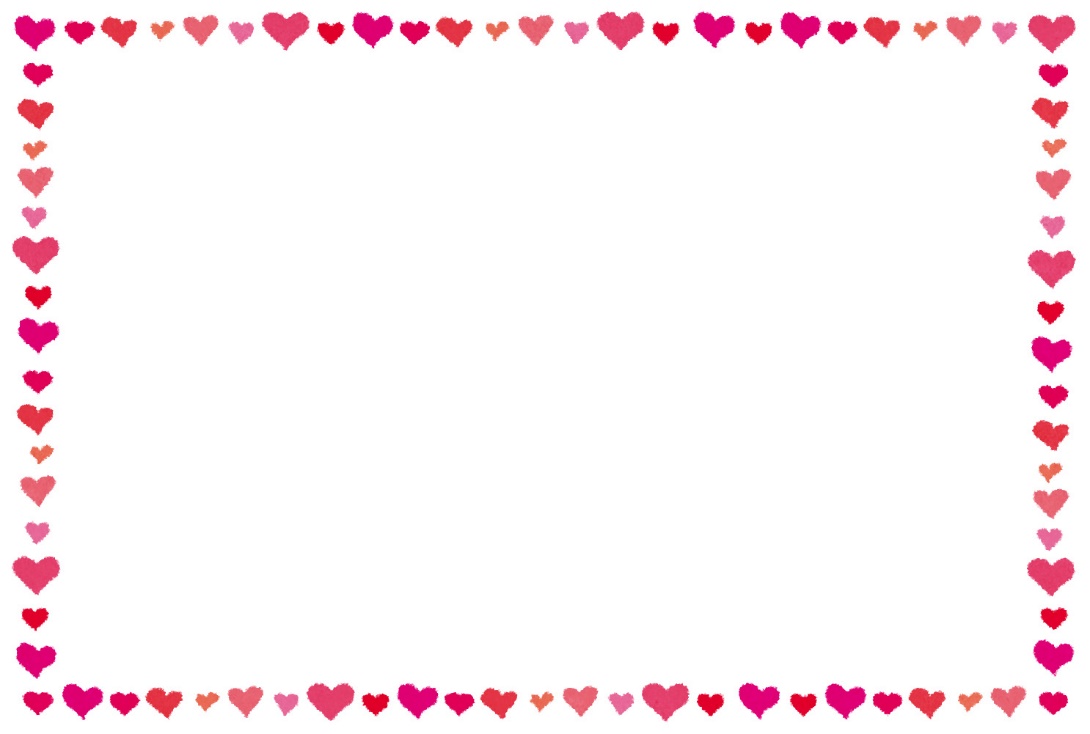 平成２９年度　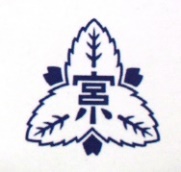 屋久島町立宮浦小学校　　　　　　　　　　　　　　　　　　　　　　　　　　　　　　　学校だより５月31日発行平成２９年度　屋久島町立宮浦小学校　　　　　　　　　　　　　　　　　　　　　　　　　　　　　　　学校だより５月31日発行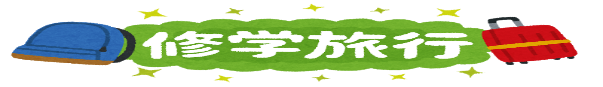 